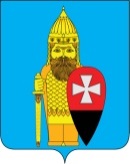 СОВЕТ ДЕПУТАТОВ ПОСЕЛЕНИЯ ВОРОНОВСКОЕ В ГОРОДЕ МОСКВЕ РЕШЕНИЕ31 января 2018 года № 01/05О проекте внесения изменений в правила землепользования и застройки города Москвы в отношении территории расположенной по адресу: г. Москва, поселение Вороновское, п. ЛМС, вл. 1-1, кадастровый № 77:22:0030331:95   В соответствии с Федеральным законом от 6 октября 2003 года № 131-ФЗ «Об общих принципах организации местного самоуправления в Российской Федерации», со статьей 69 Градостроительного кодекса города Москвы, на основании Распоряжения комитета по архитектуре и градостроительству города Москвы от 19.10.2017 года № 333 «О подготовке внесения изменения в правила землепользования и застройки города Москвы в отношении территории по адресу: пос. Вороновское, п. ЛМС, вл. 1-1, кадастровый № 77:22:0030331:95, ТАО», рассмотрев материалы проекта внесения изменений в правила землепользования и застройки города Москвы в отношении территории, расположенной по адресу: г. Москва, поселение Вороновское, п. ЛМС, вл. 1-1, кадастровый № 77:22:0030331:95;Совет депутатов поселения Вороновское решил:   1. Принять к сведению информацию о проекте внесения изменений в правила землепользования и застройки города Москвы в отношении территории, расположенной по адресу: г. Москва, поселение Вороновское, п. ЛМС, вл. 1-1, кадастровый № 77:22:0030331:95 с учетом следующих замечаний и предложений:   1.1. исключить вид разрешенного использования земельного участка – 6.5.0 «Размещение объектов капитального строительства, предназначенных для переработки углеводородного сырья, изготовление удобрений, полимеров, химической продукции бытового назначения и подобной продукции, а также другие подобные промышленные предприятия»;   1.2. исключить вид разрешенного использования земельного участка – 6.11.0 «Размещение объектов капитального строительства, предназначенных для целлюлозно – бумажного производства, производства целлюлозы, древесной массы, бумаги, картона и изделий из них, издательской и полиграфической деятельности, тиражирование записанных носителей информации»;   1.3. исключить вид разрешенного использования земельного участка - 6.2.0. «Размещение объектов капитального строительства горно-обогатительной и горно-перерабатывающей, металлургической, машиностроительной промышленности, а также изготовления и ремонта продукции судостроения, авиастроения, вагоностроения, машиностроения, станкостроения, а также другие подобные промышленные предприятия, для эксплуатации которых предусматривается установление охранных или санитарно-защитных зон, за исключением случаев, когда объект промышленности отнесен к иному виду разрешенного использования»;   1.4. исключить вид разрешенного использования земельного участка - 6.2.1.0. «Размещение объектов капитального строительства, предназначенных для производства транспортных средств и оборудования, производства автомобилей, производства автомобильных кузовов, производства прицепов, полуприцепов и контейнеров, предназначенных для перевозки одним или несколькими видами транспорта, производства частей и принадлежностей автомобилей и их двигателей»;   1.5. Обеспечить беспрепятственный проезд автотранспорта до территории ГСК № 2 либо обустроить проезд с другой стороны.   2. Считать утратившим силу решение Совета депутатов поселения Вороновское от 29.11.2017 года № 08/05 «О проекте внесения изменений в правила землепользования и застройки города Москвы в отношении территории расположенной по адресу: г. Москва, поселение Вороновское, п. ЛМС, вл. 1-1, кадастровый № 77:22:0030331:95.   3. Опубликовать настоящее решение в бюллетене «Московский муниципальный вестник» и разместить на официальном сайте администрации поселения Вороновское в информационно – телекоммуникационной сети «Интернет».   4. Контроль за исполнением настоящего решения возложить на Главу поселения Вороновское Исаева М.К.Главапоселения Вороновское                                                                                М.К. Исаев 